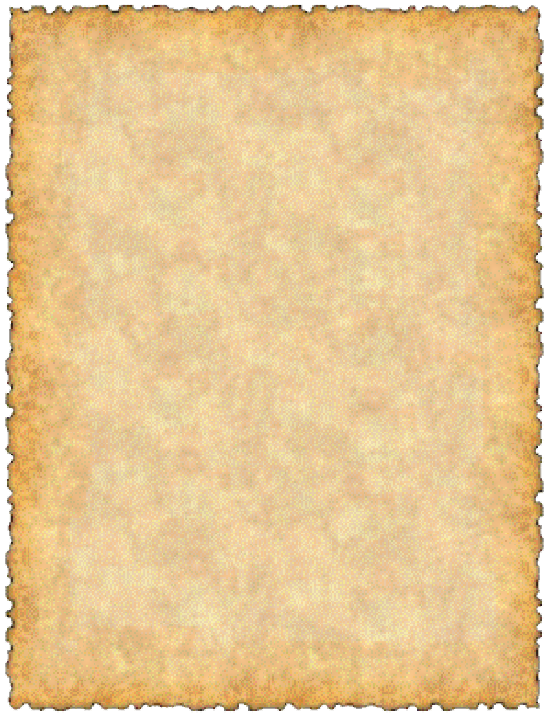 SMILESchool of Magic Inspiring Learning ExperiencesDear _________We are pleased to inform you that you have been accepted to the School of Magic Inspiring Learning Experiences. You are invited to attend an orientation meeting on October 22nd. To avoid detection by Muggles, you should pretend you are attending a classmate birthday party. It has been arranged that the SMILE Invisibility Smog will send out an Invisibility Cloud that will transport you straight to SMILE premises at 13 Growth Mindset Drive, in Over the Rainbow City, from the Happy Student Land.We await your owl with a letter of confirmation that will guarantee your attendance at the SMILE Yearly Orientation and Initiation Ceremony where you will find details about SMILE 2020-2021 school year as well as undergo the ceremony of SMILE enrollment and house assignment by the Talking Hat.We look forward to your confirmation ASAP.Yours sincerely,Septim Perma, SMILE Headmaster  